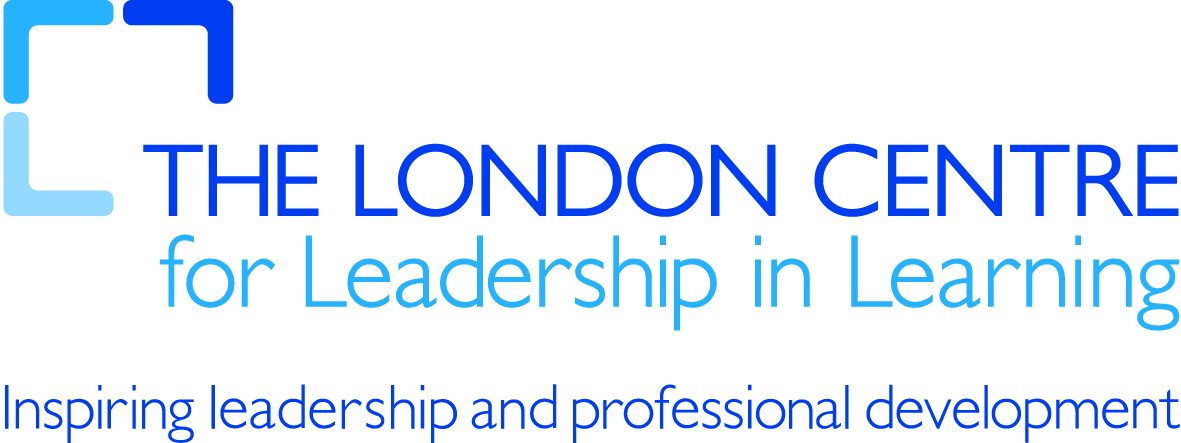 21st century tools for teaching and learningConcept/mind-mappingWhat is it?Diagram used to represent words, ideas, tasks, or other items linked to and arranged around a central key word or ideaWhat can it be used for?Note taking/note makingOrganising and visualising your thoughtsAiding memoryBrainstorming and clarifying thoughtsAnalysing How could it be used in teaching and learning?Individual or group of learners visualising ideas and “Forces the creator(s) to establish the nature of the relationship between each element” Classroom brainstorming toolTeacher instructional tool for presentationsWhat services could I use?https://bubbl.us/ http://www.spiderscribe.net/http://www.mindmeister.com/ 